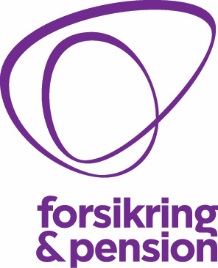 Tilslutning til fælles principper om antagelse og videreførelse ved leverandørskifte i firmapensionPensionsselskabet:Tilslutning gælder fra __________________, hvilket medfører, at principperne anvendes ved antagelse af medarbejdere i virksomheder som overtages ved leverandørskifte per denne dato, og medarbejdere i ordninger, der afgives i forbindelse med leverandørskifte per denne dato.Pensionsselskabets underskrift: Dato:______________Stempel og underskrift: ___________________________________Navn:CVR-nr.:Adresse:Postnr. og by: